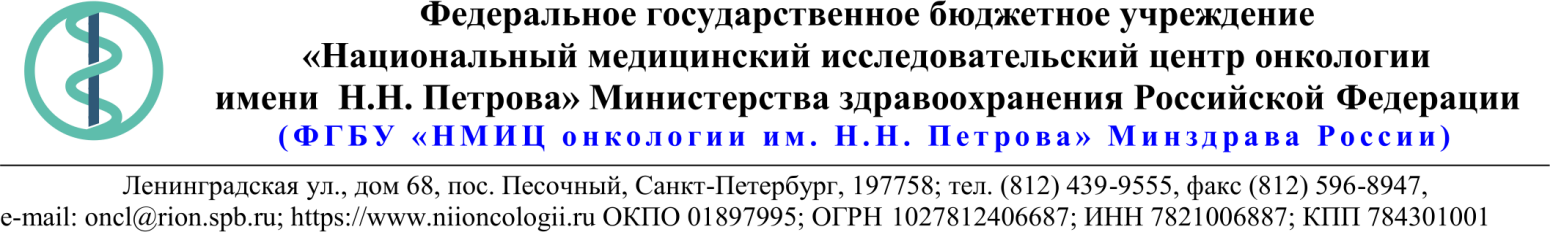 18.Описание объекта закупки20.03.2020 № 05-07/325Ссылка на данный номер обязательна!Запрос о предоставлении ценовой информациидля нужд ФГБУ «НМИЦ онкологии им. Н.Н. Петрова» Минздрава РоссииСтруктура цены (расходы, включенные в цену товара/работы/услуги) должна включать в себя:1)	стоимость товара/работы/услуги; 2)	стоимость упаковки товара;3)	стоимость транспортировки товара от склада поставщика до склада покупателя, включающая в себя все сопутствующие расходы, а также погрузочно-разгрузочные работы;4)	расходы поставщика на уплату таможенных сборов, налоговых и иных обязательных платежей, обязанность по внесению которых установлена российским законодательством;5)  все иные прямые и косвенные накладные расходы поставщика/подрядчика/исполнителя, связанные с поставкой товара/выполнением работ/оказанием услуг и необходимые для надлежащего выполнения обязательств.Сведения о товаре/работе/услуге: содержатся в Приложении.Просим всех заинтересованных лиц представить свои коммерческие предложения (далее – КП) о цене поставки товара/выполнения работы/оказания услуги с использованием прилагаемой формы описания товара/работы/услуги и направить их в форме электронного документа, подписанного квалифицированной электронной цифровой подписью (электронная цифровая подпись должна быть открепленной, в формате “sig”) по следующему адресу: 4399541@niioncologii.ru.Информируем, что направленные предложения не будут рассматриваться в качестве заявки на участие в закупке и не дают в дальнейшем каких-либо преимуществ для лиц, подавших указанные предложения.Настоящий запрос не является извещением о проведении закупки, офертой или публичной офертой и не влечет возникновения каких-либо обязательств заказчика.Из ответа на запрос должны однозначно определяться цена единицы товара/работы/услуги и общая цена контракта на условиях, указанных в запросе, срок действия предлагаемой цены.КП оформляется на официальном бланке (при наличии), должно содержать реквизиты организации (официальное наименование, ИНН, КПП - обязательно), и должно содержать ссылку на дату и номер запроса о предоставлении ценовой информации. КП должно быть подписано руководителем или иным уполномоченным лицом и заверено печатью (при наличии).КП должно содержать актуальные на момент запроса цены товара (работ, услуг), технические характеристики и прочие данные, в том числе условия поставки и оплаты, полностью соответствующие указанным в запросе о предоставлении ценовой информации;1.Наименование ЗаказчикаФГБУ "НМИЦ онкологии им. Н.Н. Петрова" Минздрава России2.Наименование объекта закупкиПоставка расходных материалов и реагентов для патологоанатомического отделения 3.Коды ОКПД2 / КТРУУказаны в пункте 184.Место исполнения обязательств (адрес поставки, оказания услуг, выполнения работ)197758, Россия, г. Санкт- Петербург, п. Песочный, ул. Ленинградская, дом 685.АвансированиеНе предусмотрено6.Срок окончания действия договора (контракта)29.05.20207.Установление сроков исполнения обязательств контрагентомУстановление сроков исполнения обязательств контрагентом7.1Срок начала исполнения обязательств контрагентом:С момента заключения Договора7.2Срок окончания исполнения обязательств контрагентомВ течение 5 (пяти) календарных дней с момента подписания Договора7.3Периодичность выполнения работ, оказания услуг либо количество партий поставляемого товаров: (обязательства контрагента)1 (одна) партия8.ОплатаВ течение 30 (тридцати) календарных дней с момента подписания Покупателем универсального передаточного документа (УПД).9.Документы, которые должны быть представлены поставщиком (подрядчиком, исполнителем) вместе с товаром (результатом выполненной работы, оказанной услуги)Документы, подтверждающие качество и безопасность продукции (сертификаты, декларации соответствия на товары).  Регистрационные удостоверения на медицинские изделия.10.Специальное право, которое должно быть у участника закупки и (или) поставщика (подрядчика, исполнителя) (наличие лицензии, членство в саморегулируемой организации и т.п.)Не предусмотрено11.Дополнительные требования к участникам закупки (при наличии таких требований) и обоснование этих требованийНе предусмотрено12.Срок действия гарантии качества товара (работы, услуги) после приемки ЗаказчикомОстаточный срок годности на момент поставки не менее 60%13.Размер обеспечения гарантийных обязательств (до 10% НМЦК)Не предусмотрено14.Предоставляемые участникам закупки преимущества в соответствии со статьями 28 и 29 Закона № 44-ФЗНе предусмотрено15.Запреты, ограничения допуска, условия допуска (преференции) иностранных товаровНе предусмотрено16.Страна происхождения (указывается участником в заявке, коммерческом предложении)Указывается в пункте 1817.Количество и единица измерения объекта закупкиУказаны в пункте 18п/нНаименование Товара Технические характеристики Ед.измОКПД2Кол-воСтрана происхожденияНДС %НДС (руб.)Цена за ед. Товара (руб.)Сумма (руб.)1Антитела (CINtec гистология) к p16 250 тестовНабор реагентов и других связанных с ними материалов, предназначенный для качественного и количественного определения антигена p16 (p16 antigen) в клиническом образце методом ферментного иммуногистохимического окрашивания.Предназначены для проведения in vitro диагностики методом иммуногистохимического анализа на парафиновых срезах фиксированного в формалине материала (в соответствии с приказом Минздрава России от 24.03.2016 N 179н (ред. от 25.03.2019) "О Правилах проведения патолого-анатомических исследований" (Зарегистрировано в Минюсте России 14.04.2016 N 41799), с дополнением от 25.03.2019 года.  Пункт 17.1.) при помощи автоматического устройства Ventana BenchMark, установленного у Заказчика. Формат упаковки диспенсер на 25 мл для выполнения 250 исследований. Объем обусловлен потребностью Заказчика для  обеспечения бесперебойной работы оборудования, используемого Заказчиком.набор21.20.23.11012Раствор для проведения депарафинизации концентрированный 2л EZ Prep Concentrate (10X)Раствор мягкого моющего средства на водной основе. Концентрат 10Х. Рабочая концентрация 1Х. Фасовка 2л.
Служит  для удаления парафина с образцов тканей в ходе иммуногистохимических реакций и реакций гибридизации in situ и для разбавления концентрата буфера для денатурации SSC. Предназначен для проведения in vitro диагностики методом иммуногистохимического анализа на парафиновых срезах фиксированного в формалине материала при помощи автоматических устройств Ventana BenchMark, имеющихся у Заказчика.шт20.59.52.1992